
Barking and Dagenham Self-build and Custom Housebuilding Register Request to Amend or Delete Entry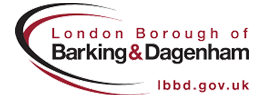 Registration Reference Your Details
Title
First name(s)Last nameContact telephone numberEmail(Please note that communication will primarily take place by email)Home addressAre you requesting to amend an entry or delete an entry  Amend Entry Delete Entry	Details of Amendment – If you are requesting to amend an entry please give details belowReasons for Deletion - If you are requesting to delete an entry please let us know your reasons